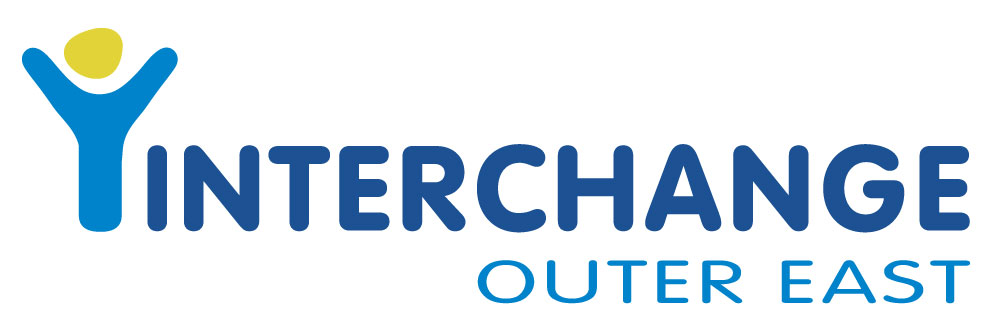 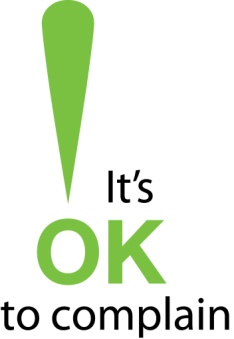 Complaint Form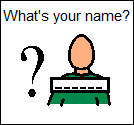  :  _________________________________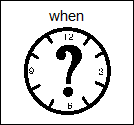  :  _________________________________ 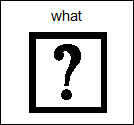                    What is the problem? (Please circle) 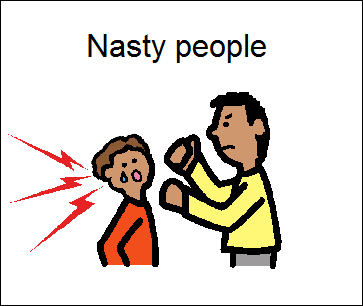 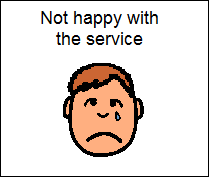 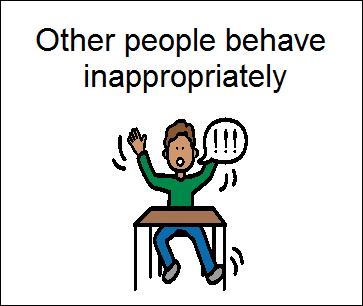 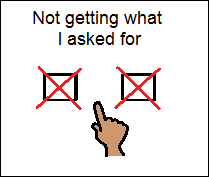 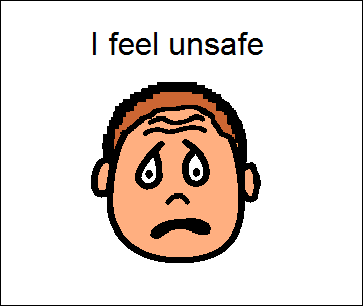 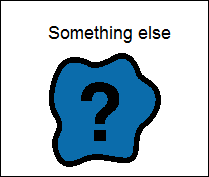 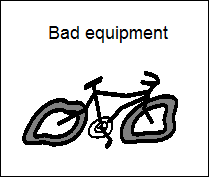     			What do you want to see happen? 
               	_____________________________________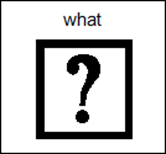 __________________________________________________________________________** Staff please attach complaint follow-up to this form